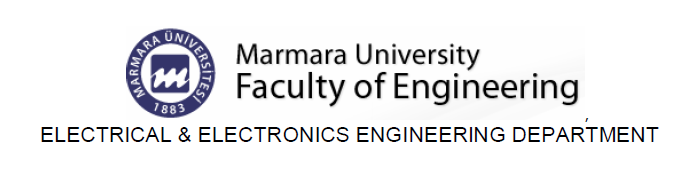 EE232Exp. #2  Diode CharacteristicsReport #2 COURSE LECTURER: Associate Professor Dr. Emre ArslanLABORATORY INSTRUCTOR: Research Assistant Deniz ÖzenliPrepared byName:Surname:#ID:CAUTIONARY REMARK: All questions will be answered in the assigned blanks. Don’t use extra place for the answers due to the fact that they are not guaranteed to be evaluated.Part 1--Introduction: Explain the main objective of the first experiment on your own words. (10pt)Part 2--Procedure: a) Conventional Diode Basics: Describe  and  of conventional diode in mathematical expression. Comment on the meaning of those. (10pt)b) Solve the following circuit using linear diode model. Take as  ,  (10pt)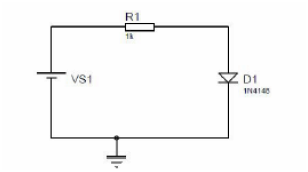 c) Plot  versus and  versus  using your measurements during the lab by considering the following circuit. (20pt)d) Solve the following circuit using zener diode equivalent model. Take as  ,  (10pt)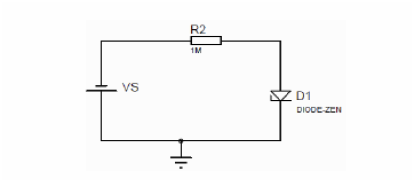 e) Plot forward and reverse bias results together using your measurements during the lab by considering the following circuit. (20pt)Part-3--Conclusion: Conclude your report with your learning from this experiment on your own words. Moreover, you can discuss or criticize some over-expected or under-expected sides of the experiment. (10pt)Part-4--References: If you have referred parts, specify their references below. (10pt)